lMADONAS NOVADA PAŠVALDĪBA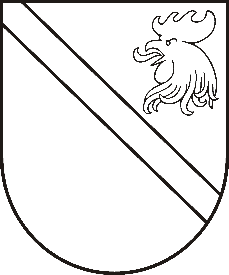 Reģ. Nr. 90000054572Saieta laukums 1, Madona, Madonas novads, LV-4801 t. 64860090, e-pasts: pasts@madona.lv ___________________________________________________________________________MADONAS NOVADA PAŠVALDĪBAS DOMESLĒMUMSMadonā2020.gada 22.septembrī							           Nr.375									     (protokols Nr.19, 28.p.)Par finansējuma piešķiršanu mācību līdzekļu un mācību literatūras  iegādei Kristiāna Dāvida pamatskolai 2020.gada II pusgadāIzskatījusi Kristiāna Dāvida pamatskolas iesniegumu ar lūgumu piešķirt finansējumu no pašvaldības budžeta mācību līdzekļu un mācību literatūrai iegādei 2020.gada II pusgadam. Saskaņā ar VIIS datiem uz 01.09.2020. izglītības iestādē mācās 22 skolēni.Noklausījusies  sniegto informāciju, ņemot vērā 17.09.2020. Izglītības un jaunatnes lietu komitejas un 22.09.2020. Finanšu un attīstības komitejas atzinumu, atklāti balsojot: PAR – 13 (Artūrs Čačka, Andris Dombrovskis, Zigfrīds Gora, Antra Gotlaufa, Artūrs Grandāns, Valda Kļaviņa, Agris Lungevičs, Ivars Miķelsons, Andris Sakne, Rihards Saulītis, Inese Strode, Aleksandrs Šrubs, Gatis Teilis), PRET – NAV, ATTURAS –NAV, Madonas novada pašvaldības dome NOLEMJ:Piešķirt finansējumu EUR 169,00 apmērā mācību līdzekļu un mācību literatūras  iegādei Kristiāna Dāvida pamatskolai 2020.gada II pusgadam no pašvaldības budžetā šim mērķim paredzētajiem līdzekļiem.Domes priekšsēdētājs					         	         A.LungevičsSeržāne 26136230